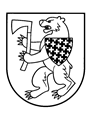 ŠIAULIŲ RAJONO SAVIVALDYBĖS ADMINISTRACIJOSDIREKTORIUSĮSAKYMASDĖL VIETINIO REGULIARAUS SUSISIEKIMO MARŠRUTŲ EISMO TVARKARAŠČIŲ PAKEITIMO KARANTINO LAIKOTARPIU2020 m. kovo     d. Nr. A-ŠiauliaiVadovaudamasis Lietuvos Respublikos vietos savivaldos įstatymo 29 straipsnio 8 dalies 2 punktu,  Lietuvos Respublikos vyriausybės 2020 m. kovo 14 d. nutarimo Nr. 207 „Dėl karantino Lietuvos Respublikos teritorijoje paskelbimo“ 2 punktu, Leidimų vežti keleivius reguliaraus susisiekimo kelių transporto maršrutais išdavimo taisyklių, patvirtintų Lietuvos Respublikos susisiekimo ministro 2006 m. vasario 14 d.  įsakymu Nr. 3-62 „Dėl Leidimų vežti keleivius reguliaraus susisiekimo kelių transporto maršrutais išdavimo taisyklių patvirtinimo“,  10 punktu, Šiaulių rajono savivaldybės tarybos 2016 m. gegužės 19 d. sprendimu Nr. T-168 „Dėl įgaliojimų suteikimo Šiaulių rajono savivaldybės administracijos direktoriui“:1. P a k e i č i u  Šiaulių rajono savivaldybės reguliarių vietinio susisiekimo maršrutų (toliau – Maršrutai) eismo tvarkaraščius, nurodydamas vežėjams karantino laikotarpiu keleivius vežti Maršrutų vasaros atostogų meto eismo tvarkaraščiais. 2. N u s t a t a u, kad šis įsakymas įsigalioja nuo 2020 m. kovo 23 d. Šis įsakymas skelbiamas Teisės aktų registre ir gali būti skundžiamas Lietuvos Respublikos administracinių bylų teisenos įstatymo nustatyta tvarka. Administracijos  direktorius                                                                                  Gipoldas Karklelis